INDIVIDUELE MEDISCHE FICHE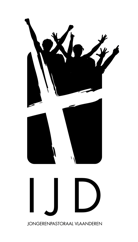 Deze fiche is er om je te helpen mocht er zich iets voordoen tijdens dit kamp/deze reis. Deze gegevens worden strikt vertrouwelijk behandeld en worden na de activitieit onmiddellijk vernietigd.Stuur jouw medische fiche ten laatste door op XXX naar XXXGEGEVENSNaam en voornaam:   …………………………………………………………......Straat en huisnummer:  ………………………………………………………....Postcode: …………….   Gemeente: …………………………………………….GSM nummer: …………………………………………..………………………….E-mailadres: ………………………………………………………………………..Geboortedatum: …………………………………………………………………....NOODNUMMERSWie mogen we contacteren in geval van ziekte of problemen? Deze persoon is ook diegene die je komt halen in geval van ziekte en moet dit document onderaan ondertekenen. Naam en voornaam ouder/voogd/andere: ………………………………………………….Telefoonnummer: ……………………………………………………………………………….Naam en voornaam ouder/voogd/andere: ………………………………………………….Telefoonnummer: ……………………………………………………………………………….Naam en telefoonnummer van je huisarts: ………………………………………………...…………………………………………………………………………………………..................MEDISCHE GEGEVENSBloedgroep: ……………………………………………………………………Specifiek dieet: …………………………………………………………..……Allergieën (medicatie, antibiotica, voedingsmiddelen, insectenbeten…): ………………………………………………………………………………………………………………………….………………………………………………………………………………………………………………………….Astma: ja / neeHooikoorts:  ja / neeCHRONISCHE ZIEKTEN OF AANDOENINGEN Lijd je op dit ogenblik aan een chronische ziekte of aandoening of heb je hier aan geleden?………………………………………………………………………………………………………………………….………………………………………………………………………………………………………………………….………………………………………………………………………………………………………………………….………………………………………………………………………………………………………………………….Zijn er andere dingen in verband met jouw gezondheid die belangrijk zijn om te weten?………………………………………………………………………………………………………………………….………………………………………………………………………………………………………………………….………………………………………………………………………………………………………………………….………………………………………………………………………………………………………………………….Medicatie in te nemen tijdens activiteiten/weekend/kamp/reis (naam medicatie, tijdstip en hoeveelheid)………………………………………………………………………………………………………………………….………………………………………………………………………………………………………………………….………………………………………………………………………………………………………………………….……………………………………………………………………………………………………………………….…TOELATINGEN Behoor je tot een risicogroep?  Ja					 Neen
Je kan informatie vinden over wie tot de risicogroepen behoort via deze webpagina: (https://ambrassade.be/nl/jeugdwerkzomer/zomerplannen/bijlagen-zomerplannen) Indien JA, is er toestemming van de arts/en of een ouder om deel te nemen aan het aanbod? Ja					 NeenIk geef als ouder/voogd/meerderjarige mijn toestemming om wanneer er snelle reactie nodig is: paracetamol toe te dienen in geval van pijn of koorts.Door deze medische fiche in te vullen (en te ondertekenen) erken je als ouder/voogd ook jouw verantwoordelijkheid om ervoor te zorgen dat COVID 19 geen kansen krijgt deze zomer. Je respecteert de deelnamevoorwaarden, de afspraken rond bubbels en het niet mixen van bubbels, de afspraken wanneer een jongere ziek wordt tijdens het aanbod…Datum + handtekening ouder/voogd/meerderjarigeDatum + handtekening contactpersoon in geval van nood/ziekte/problemen